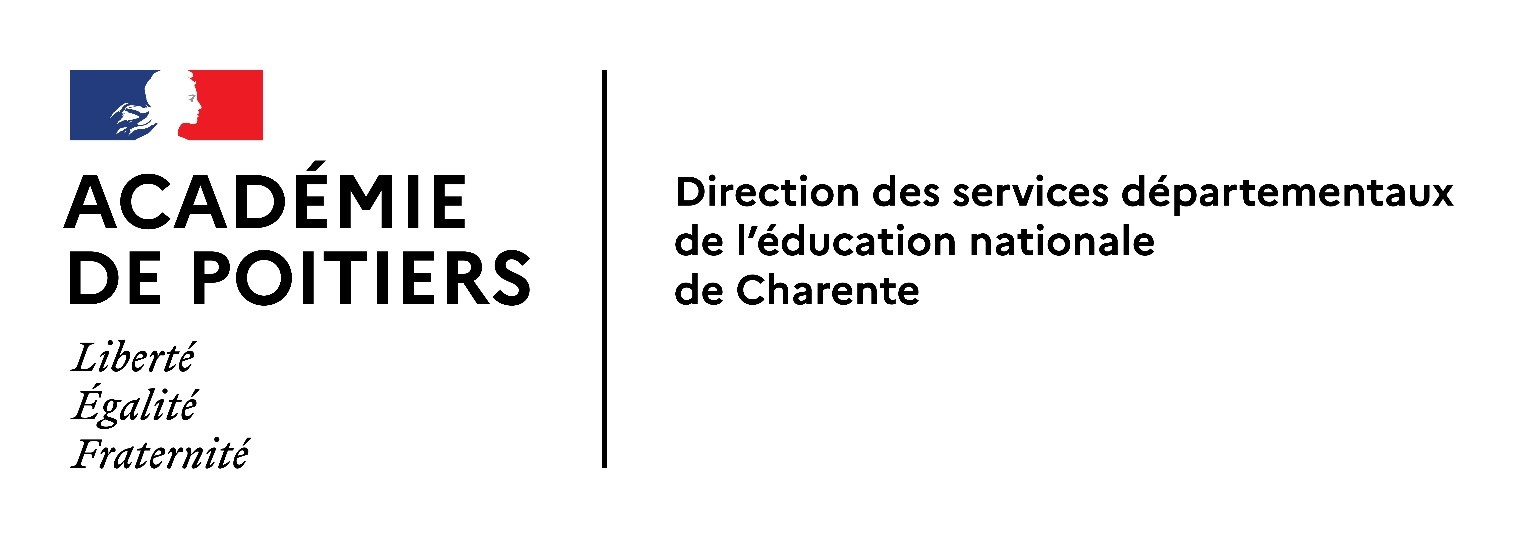 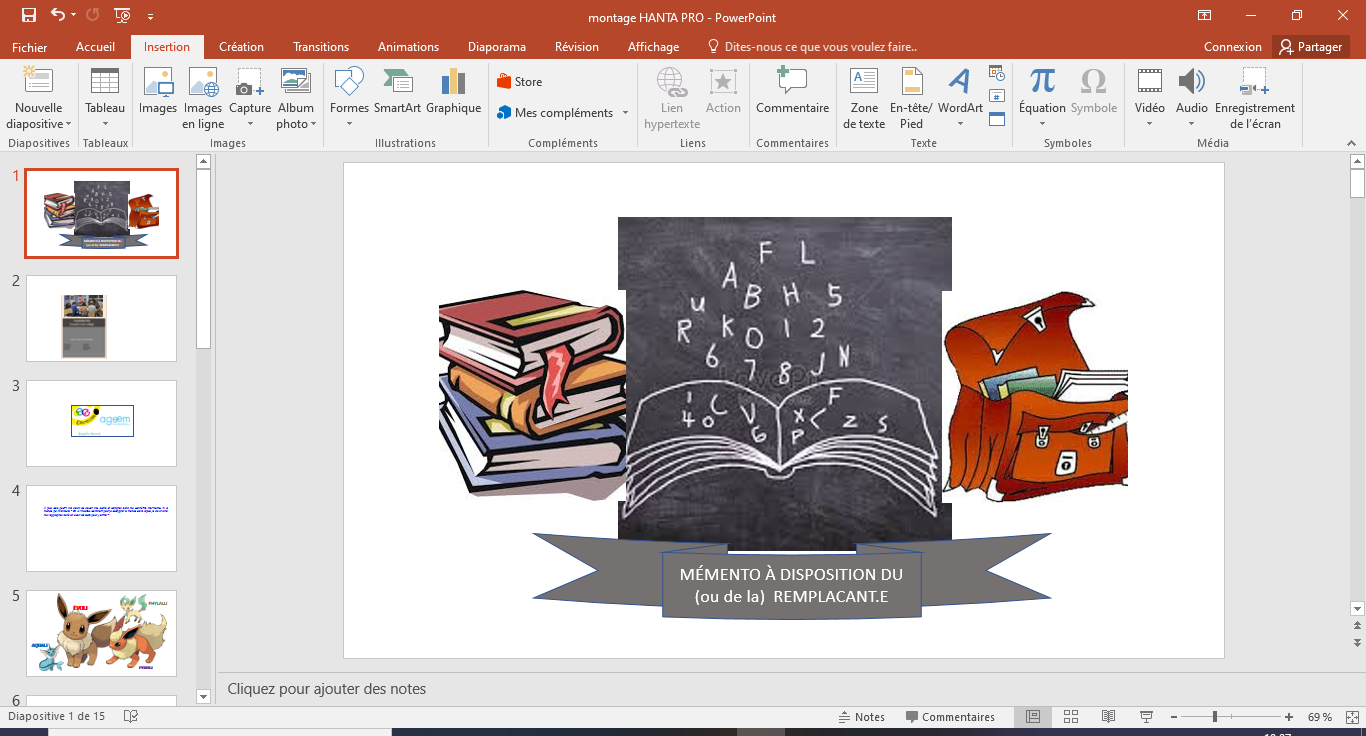 Ce mémento est un outil mutualisé à disposition des équipes d’écoles du département de Charente qui a pour ambition d’aider chaque enseignant. e à prévoir son absence éventuelle au cours de l’année et de pouvoir fournir suffisamment d’informations à la personne chargée de le (ou la) remplacé.e.Complété avec les informations concernant la classe, il donne un cadre d’intervention précis des personnes chargées d’assurer un remplacement dans les écoles.Les informations, outils et ressources qu’il propose ont pour ambition d’apporter des réponses aux remplaçant.e.s mobilisé.e.s pour assurer la continuité des enseignements auprès des élèves de la classe.Ce livret actualisé est destiné à tous les professionnels de l’éducation : il doit être présent et contenir toutes les informations importantes concernant la classe et l’école. L’enseignant.e en charge du remplacement, à plus ou moins long terme, pourra ainsi trouver rapidement sa place dans l’équipe de l’école et dans la classe où il effectue sa mission d’enseignement.MÉMENTO DE L’INSPECTION DE L’ÉDUCATION NATIONALEInformations concernant l’école Documents à laisser à la disposition de la (ou du) remplaçant(e) :Registre d’appel complété, listes diverses (élèves mangeant à la cantine, …)Plannings divers : organisation de service de récréation, intervenants extérieurs, BCD, salle de motricité ou accès équipement sportif pour la classe, …Lutin ou classeur avec les fiches individuelles des élèves, les PPRE, les prises en charges extérieures (taxis, SESSAD...) Organisation de l’inclusion des élèves de la classe ULIS (horaires, projets pédagogique)Emploi du temps et progressions affichés (surligner ce qui a été travaillé)Propositions de travail, activités en cours (dans une pochette placée sur le bureau) si le remplacement est prévu. Journal de bord de la classe (ou cahier-journal), livrets scolaires ainsi que tout document d’évaluation Liste des albums ou lectures suivies déjà travaillés, Liste des chants et comptines connusCalendrier des concertations en équipe Projet d’école Projet pédagogique impliquant l’intervention d’un personnel bénévole ou rémunéré (éducateur sportif, …) Règlement intérieur de l’écoleMemento « santé et sécurité » : consignes en cas d’incendie, risques majeurs ou attentat/intrusion (fiche réflexe PPMS : confinement/évacuation), plan d’organisation des secours, … Dossier avec les « consignes en cas d’accident »Organisation générale et obligations de service :Autres consignes matérielles :(Clés, fermeture des portes, surveillances particulières (RPI), parents à contacter en cas de sorties …) :Informations concernant la classe : Organisation PédagogiqueNiveau (x) et effectif(s) de la classe (préciser par niveau si nécessaire) : Informations concernant les élèves : Les différents projets et les aides aux élèves à besoins éducatifs particuliers :L’organisation des APC* : ANNEXE 1 : Charte du RemplacementLa charte du remplacement a pour objectif d’assurer au mieux la continuité du service public (à afficher)ÊTRE REMPLACÉ.EL’inspectrice.eur de l’éducation nationaleAdresse bureauMme ou M  prénom.nom@ac-poitiers.fr 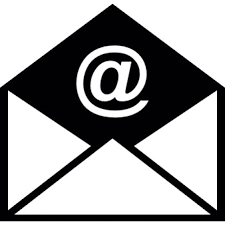 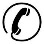 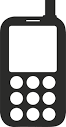 Secrétariat de la circonscriptionAdresse bureauMme ou M. RNE@ac-poitiers.fr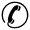 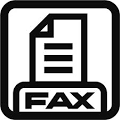 La (ou le) conseillèr.e pédagogique généraliste Adresse bureauMme ou M.  prénom.nom@ac-poitiers.fr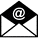 La (ou le) conseillèr.e pédagogique pour l’EPS Adresse bureauMme ou M.  prénom.nom@ac-poitiers.fr La (ou le) conseillèr.e pédagogique référent .e  au numériqueAdresse bureauMme ou M.  prénom.nom@ac-poitiers.frAutre personne ressource au sein de la circonscriptionAdresse bureauMme ou M.  prénom.nom@ac-poitiers.frLa (ou le) directrice.eur vie scolaire (rentrée 2021)Adresse bureauMme ou M.  prénom.nom@ac-poitiers.frANNUAIRE ET ORGANIGRAMME DSDEN 16http://cache.media.education.gouv.fr/file/Mediatheque/50/4/Organigramme_DSDEN16+SDJES_2020_2021_A3_1380504.pdfEcoleCoordonnées Adresse courrielDirectrice/teur :Horaires d'ouverture de l’école (incluant les 10 min d'accueil)Horaires d'ouverture de l’école (incluant les 10 min d'accueil)Horaires d'ouverture de l’école (incluant les 10 min d'accueil)Horaires d'ouverture de l’école (incluant les 10 min d'accueil)Horaires d'ouverture de l’école (incluant les 10 min d'accueil)Horaires d'ouverture de l’école (incluant les 10 min d'accueil)Horaires d'ouverture de l’école (incluant les 10 min d'accueil)Horaires d'ouverture de l’école (incluant les 10 min d'accueil)Horaires d'ouverture de l’école (incluant les 10 min d'accueil)Horaires d'ouverture de l’école (incluant les 10 min d'accueil)Horaires d'ouverture de l’école (incluant les 10 min d'accueil)LundiLundiMardiMardiMercrediMercrediJeudiJeudiVendrediVendrediEntréeSortieEntréeSortieEntréeSortieEntréeSortieEntréeSortieMatinAprès-midiHoraires des récréationsdeàMatinAprès-midiHoraires des APC* (organisation détaillées page 8) Horaires des APC* (organisation détaillées page 8) Horaires des APC* (organisation détaillées page 8) Horaires des APC* (organisation détaillées page 8) Horaires des APC* (organisation détaillées page 8) Horaires des APC* (organisation détaillées page 8) Horaires des APC* (organisation détaillées page 8) Horaires des APC* (organisation détaillées page 8) LundiLundiMardiMardiJeudiJeudiVendrediVendrediDébutFinDébutFinDébutFinDébutFinCantine / Garderie / TransportInformations disponibles dans la classe (Cf. fiches individuelles) ou compléter ce cadrePossibilités de restauration pour l’enseignant (prix du repas, ...)Pour la maternelle, consignes spécifiques pour la remise des élèves à la sortie de l’écoleΔ ! Sécurité : pour les maternelles veiller à ce que le maître remplaçant ne soit pas seul pour remettre les enfants aux familles qu'il ne connaît pas.Matériel à dispositionOù trouverConditions d’utilisationPhotocopieurTV / VidéoAudiovisuelDocumentationInformatiqueMatériel sciences/ technologieArmoire à pharmacieAutreNom(s) et prénom (s) de(s) l’enseignant(s) de la classe CoordonnéesCoordonnéesNom(s) et prénom (s) de(s) l’enseignant(s) de la classe TéléphoneCourrielEn maternelle, nom et prénom de l’ATSEMEffectif :Tableau des âgesFonctionnement de la classeLes modalités précisesEchanges de serviceAteliers décloisonnésIntervenants extérieurs (éducateurs sportifs, partenaire culturel…) dans le cadre d’un projet pédagogique pour la classe (Cf. au projet/Nom/jour/heure/lieu)Intervention d’un membre de l’antenne RASED, SESSAD, …Gestion des temps d’autonomie (plan de travail,  ..)AESH dans la classe (nombre, élève. s accompagné.e.s,…)Quelques indications à laisser au (ou à la) remplaçant. e (explication du déroulement de la journée type, le profil de la classe, les vigilances…)Activités spécifiques (créneaux, horaires, organisations…)Où ?Quand ? Quelle programmation ? Mise en œuvre de l’EPS à l’école (APSA ? matériel disponible, …)Module EPS prévu dans le cadre d’un projet pédagogique (natation, …) Si oui, indiquer les accompagnateurs à solliciterBCD : modalités d’organisation (planning, intervenant.e, classe ou1/2 groupe, …)Usage des outils du numérique (Consignes particulières, organisation)Les projets de classeMatériel disponible (supports de travail)Outils pour l’élèveOutils pour l’élèveCahiers, classeurs, répertoire, sous-main, ...Manuels et/ou fichiers Outils pour le maître Outils pour le maître Manuels et guides pédagogiques Modalités d’usage du photocopieur de l’école et de l’imprimante de la classe ou collectiveMatériel divers Nom et prénom de l’enfantDispositif d’aide mis en place (PPRE, PAP, PAI, PPS)Mettre les dossiers à dispositionInformations complémentaires :Quelle pédagogie différenciée mise en œuvre ? Accompagnement humain aménagement du temps à l’école, modalités de prise en charge des soins à l’extérieur de l’école, relations aux familles, dates éventuelles de réunions de suivi … ?)Objectif : soutenir les apprentissages fondamentauxLes modalités (Cf. proposition de fiche d’organisation des APC interne à l’école et fiche individuelle de suivi des élèves concerné.e.s mises à disposition du (ou de la ) remplaçant.e.)Les besoins identifiés Choix de la période Rappel : 1 heure par semaine ou 2 x 30 min.Les élèves concernésNombre d’enfants/groupCommentaires éventuelsPériode du …………….. au ………………………….Période du …………….. au ………………………….Période du …………….. au ………………………….Période du …………….. au ………………………….ÉlèveÉlèveModalités de prise en chargeModalités de prise en chargeModalités de prise en chargeModalités de prise en chargeNom : Niveau de classe : Enseignant : Nom : Niveau de classe : Enseignant : Enseignant : Lieu et classe :Jours et horaires : Enseignant : Lieu et classe :Jours et horaires : Constat et Objectifs« Les heures d’APC sont destinées en priorité aux élèves qui maîtrisent le moins les compétences de l'année précédente » Circulaire de rentrée 2020 en date du 10-7-2020 MENJS - DGESCO   1. Aider les élèves rencontrant des difficultés dans leurs apprentissages pour maîtriser les fondamentaux   2. Accompagner les élèves dans leur travail personnel (aide méthodologique pour comprendre, mémoriser, …)   3. Soutenir les actions du projet d'école en lien avec la maîtrise de la langue, les mathématiques et le vivre ensembleObjectifs d’apprentissage (en référence aux programmes en vigueur et au socle commun de connaissances, compétences et de culture : connaissances, capacités et attitudes sur lesquelles vont porter l’activité :« Les heures d’APC sont destinées en priorité aux élèves qui maîtrisent le moins les compétences de l'année précédente » Circulaire de rentrée 2020 en date du 10-7-2020 MENJS - DGESCO   1. Aider les élèves rencontrant des difficultés dans leurs apprentissages pour maîtriser les fondamentaux   2. Accompagner les élèves dans leur travail personnel (aide méthodologique pour comprendre, mémoriser, …)   3. Soutenir les actions du projet d'école en lien avec la maîtrise de la langue, les mathématiques et le vivre ensembleObjectifs d’apprentissage (en référence aux programmes en vigueur et au socle commun de connaissances, compétences et de culture : connaissances, capacités et attitudes sur lesquelles vont porter l’activité :« Les heures d’APC sont destinées en priorité aux élèves qui maîtrisent le moins les compétences de l'année précédente » Circulaire de rentrée 2020 en date du 10-7-2020 MENJS - DGESCO   1. Aider les élèves rencontrant des difficultés dans leurs apprentissages pour maîtriser les fondamentaux   2. Accompagner les élèves dans leur travail personnel (aide méthodologique pour comprendre, mémoriser, …)   3. Soutenir les actions du projet d'école en lien avec la maîtrise de la langue, les mathématiques et le vivre ensembleObjectifs d’apprentissage (en référence aux programmes en vigueur et au socle commun de connaissances, compétences et de culture : connaissances, capacités et attitudes sur lesquelles vont porter l’activité :Constat et ObjectifsCritères de réussite et niveau d’exigence :-----Objectif(s) de l'aide  Travailler autrement un apprentissage non consolidé. Renforcer et stabiliser des connaissances. Anticiper, prévenir des difficultés pour un apprentissage à venir  Favoriser des acquisitions méthodologiques (mémoire, autonomie...).  Donner confiance, favoriser l'estime de soi. Autre (à préciser) ……Objectif(s) de l'aide  Travailler autrement un apprentissage non consolidé. Renforcer et stabiliser des connaissances. Anticiper, prévenir des difficultés pour un apprentissage à venir  Favoriser des acquisitions méthodologiques (mémoire, autonomie...).  Donner confiance, favoriser l'estime de soi. Autre (à préciser) ……Déroulement de l'activitéMise en œuvreMise en œuvreMise en œuvreDéroulement de l'activitéSemaine 1Semaine 2Semaine 2Déroulement de l'activitéSemaine 3Semaine 4Semaine 4Déroulement de l'activitéSemaine 5Semaine 6Semaine 6Évaluation Bilan de fin de période effectué le : …………………. 	au regard des critères de réussite définis ci-dessus :---Bilan de fin de période effectué le : …………………. 	au regard des critères de réussite définis ci-dessus :---Bilan de fin de période effectué le : …………………. 	au regard des critères de réussite définis ci-dessus :---Perspectives :Perspectives :Perspectives :Proposition :  Arrêt de l’Activité Pédagogique Complémentaire  Poursuite de l’Activité Pédagogique Complémentaire  Autre (à préciser) …Signature de l’enseignant                   Signature des parentsRôle de la (ou du) directrice.eurPrévenir le secrétariat de l’I.E.N. de l'absence en précisant :le niveau de classe du maître absent, la durée prévisible du congé, le motif de l'absence.Présenter le ou la remplaçant.e aux élèves de la classe. Veiller à ce que le service de cour ne soit pas assumé par le ou la remplaçant. e seul.e, le décharger de son premier service. S’assurer de la présence du document « classeur du remplaçant » avec tous les tableaux complétés.Prévenir l’IEN dès la fin du remplacement.Rôle de tout.e enseignant.e(Chacun.e étant susceptible d'être absent.e)Préparer l’éventualité de la venue d’un ou d’une remplaçant.e.Δ ! Le registre d’appel doit rester dans la classe.Le classeur du remplaçant doit être complété obligatoirement.Veiller à afficher clairement :L’emploi du temps avec toute indication concernant des activités particulières (gymnase, intervenants, décloisonnement...),Les progressions pointées selon l'avancement.Laisser les placards et les armoires de la classe ouvertsContacter l'école ou éventuellement l'Inspection avant 11h si l'absence est prolongée l'après-midi, ou avant 15 h si elle est prolongée au(x) jour(s) suivant(s).Rôle de l’enseignant. e remplaçant.eRejoindre obligatoirement l'école de rattachement à l'heure d’ouverture dès lors qu’aucun remplacement n’est prévu.Rejoindre le poste désigné immédiatement dès la prise de connaissance de la nouvelle mission à effectuer.Participer aux temps de concertation sur la durée du remplacement (réunions et conseils des maîtres).Laisser la trace du travail effectué : les leçons abordées, les reprises à prévoir, les difficultés rencontrées avec le groupe classe, ou un élève particulier, en utilisant les documents du guide du remplaçant. Veiller à ce que le matériel consommable soit utilisé de façon raisonnéeEmmener les enfants à la piscine dès le premier jour du remplacement est possible.S’assurer auprès du directeur que l’IEN est prévenu de la fin du remplacement.